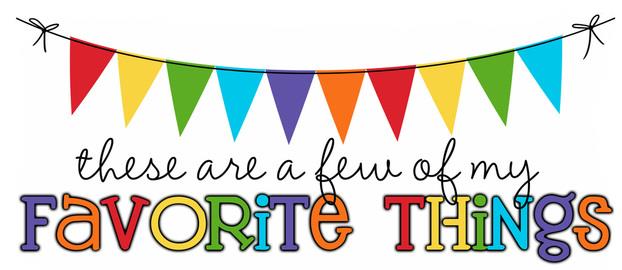 Monogram: HMEBirthday: July 12th Food & Candy: Sweet Tarts, Skittles, Whoppers (who am I kidding…I LOVE candy!!) Color: burgundy, seafoam green, black Drink: Fruit punch Crystal Lite Flower: Roses and Sunflowers Scent (lotion): Clean or fruity Starbucks Drink: None  Restaurants: Chick-fil-A, Carabbas, Melting Pot Stores: Target, Marshalls, Home Goods Author: I do not have a favorite author but I love to read. I can spend hours in Books-A-Million. Hobbies: Hiking, Biking (anything outdoors) Items I need for the classroom: Treasure Box items  